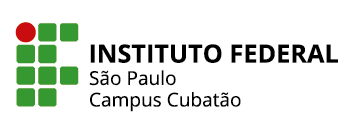 Instituto Federal de Educação, Ciência e Tecnologia de São PauloDiretoria Geral do Campus CubatãoCoordenadoria de Estágio - CESCoordenadoria do Curso de Licenciatura em      RELATÓRIO DE FREQUÊNCIA DE ESTÁGIOAluno:       Aluno:       Prontuário:      Prontuário:      Curso: Licenciatura em      Curso: Licenciatura em      Semestre letivo:      Semestre letivo:      Carga horária total do mês:      Carga horária total do mês:      Mês de referência:       Mês de referência:       Carga horária no Ensino Fundamental:      Carga horária no Ensino Fundamental:      Carga horária no Ensino Médio:       Carga horária no Ensino Médio:       Carga horária de Observação:                                    Carga horária de Participação:                                            Carga horária de Participação:                                            Carga-horária de Regência:      Estabelecimento de Ensino Conveniado:Estabelecimento de Ensino Conveniado:Estabelecimento de Ensino Conveniado:Telefone para contato:Telefone para contato:DATACARGA HORÁRIASÍNTESE DAS ATIVIDADES DESENVOLVIDAS NA UNIDADE DE ESTÁGIOSÍNTESE DAS ATIVIDADES DESENVOLVIDAS NA UNIDADE DE ESTÁGIOVisto Professor (a)Total de Carga Horária desta folha:     Total de Carga Horária desta folha:     Assinatura do aluno:Assinatura do aluno:Total de Carga Horária desta folha:     Total de Carga Horária desta folha:     Assinatura do aluno:Assinatura do aluno:SUPERVISOR NA UNIDADE CONCEDENTESUPERVISOR NA UNIDADE CONCEDENTEPROFESSOR ORIENTADOR NO IFSPPROFESSOR ORIENTADOR NO IFSPNome:      Nome:      Nome:      Nome:      Assinatura:                                                                                                                                    Data:       /       /   Assinatura:Data:       /       /